AbstractThis contribution addresses a generic reference model for IEEE 802 networks. It is based on the following contributions:“omniran-14-0051-01-CF00-omniran-network-reference-model-with-backhaul”,  Roger Marks, 15 Jul 2014omniran-13-0018-00-ecsg, “OmniRAN Introduction to IEEE802.1”, Max Riegel, 18 Mar 2013omniran-14-0044-02-0000, “SDN Use Cases Summary”, Antonio de la Oliva, Juan Carlos Zuniga, Roger Marks, 17 Jul 2013omniran-13-0048-04-ecsg, “OmniRAN ECSG Results and Outlook”, Max Riegel, 25 Jun 2013omniran-13-0060-00-ecsg, “OmniRAN SDN Use Case for external communication”, Max  Riegel, 7 Aug 2013omniran-13-0067-00-0000, “OmniRAN architecture suggestions”, Yonggang Fang, 11 Sep 2013omniran-14-0030-00-0000, “Backhaul in OmniRAN”, Max Riegel, 19 Mar 2014omniran-14-0038-00-CF00, “802.1CF R3 Considerations”, Max Riegel, 14 May 2014Generic IEEE 802 Network Reference Model ProposalThis document considers an evolution of the NRM proposal presented in DCN-68r0, updated with the latest agreements. Annex I presents text explaining the actual view of the TG on the general NRM as future reference.OmniRAN Network Reference Model (NRM)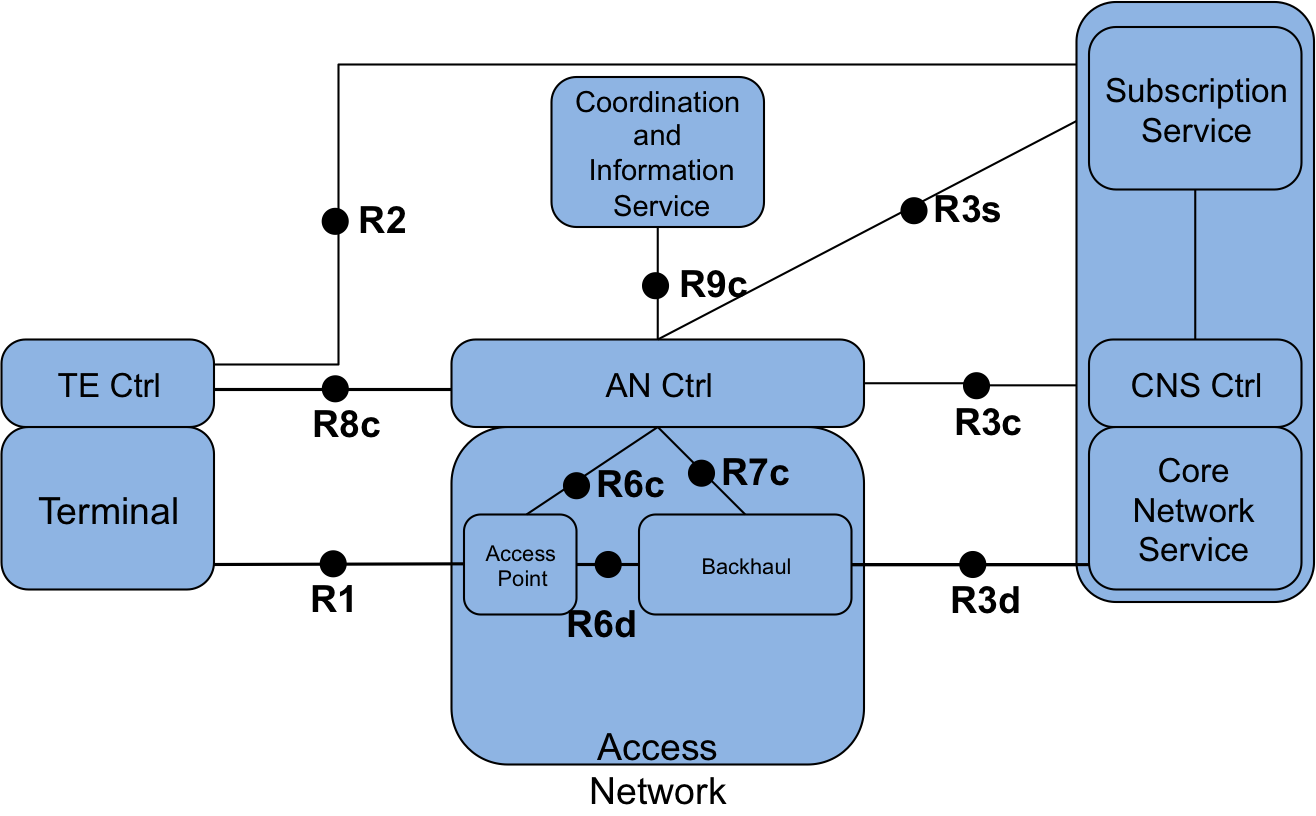 Figure 1: Generic IEEE 802 Network Reference ModelReference Point DescriptionsHerein we will describe the Reference Points 6 and 7, which have not been previously discussed. For the R6: Access Point InterfacesR6d: Data-only Access Point interfaceData-plane interface carrying user data between the access point and the backhaul. R6c: Control interface to Access Point Control-only interface for the configuration of the access point. It includes the configuration of the access point to the backhaul, as well as to the access link. R7: Backhaul InterfacesR7c: Control interface to BackhaulThis interface is used to control and configure the data-path of the user flows within the backhaul. The backhaul interconnects the access points with the core.Annex I: Agreed reference model in Athens September 2014 MeetingNomenclature:AN: Access NetworkSS: Subscription ServiceCNS: Core Network ServiceCIS: Coordination and Information ServiceTE: TerminalCore Network Reference ModelIn the following we provide an evolving Network Reference Model based on the discussions held in Atenas September 2014 meeting. 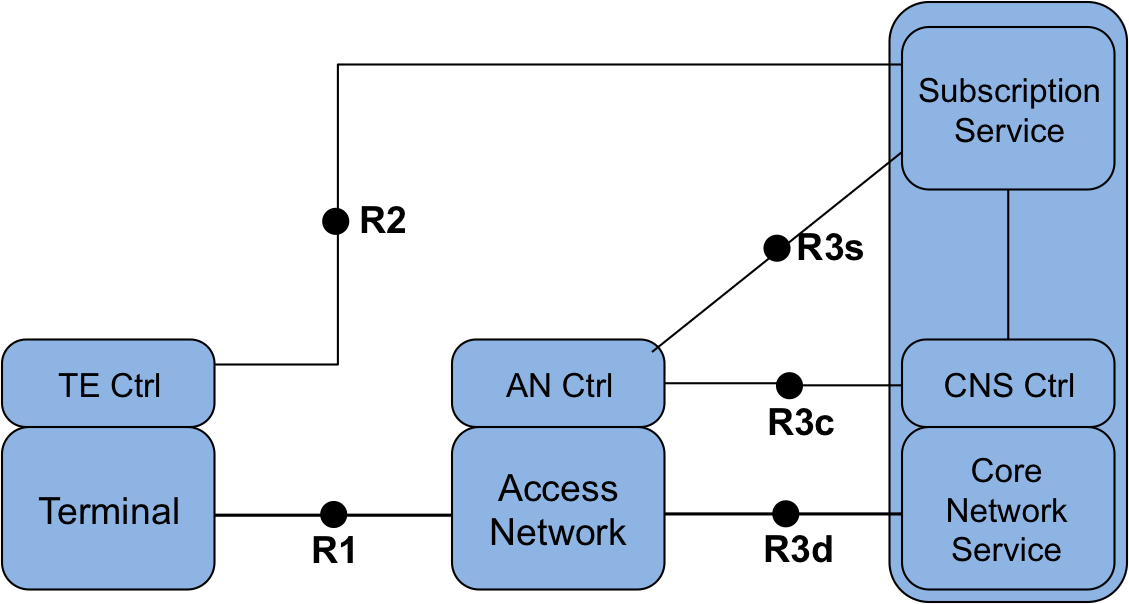 Figure 2: Core Network Reference ModelFigure 2 presents the Core Network Reference Model. This NRM is the basis of further models and includes the basic differentiation between services and the reference points for their communication. This reference model is composed of 3 main domains; i) the terminal, ii) the Access Network and iii) the Core Network.  The basic NRM differentiate 3 services: i) Access Network service, ii) Subscription service and iii) Core Network service. Please note that currently no assumption on the service providers is made.In the NRM depicted in Figure 2, for each domain we assume a control entity which we will call Controller (Ctrl). Each of the domains has a specific Controller.Reference PointsR1:represents the PHY and MAC layer functions between terminal and base station, which are completely covered by the IEEE 802 specifications R2:represents a control interface between terminal and the subscription service, e.g. for authentication R3: represents the reference point for the communication between the access network to the core network up to the interface between L2 and L3 in the first L3 router.R3d:represents the IEEE 802 data path interface between access network and the first hop router of the Core Network ServiceR3c: represents a control interface between the Access Network and Core Network ControllersR3s:represents a control interface between the access network controller and the subscription service, this interface can be used to influence the authentication mechanismsNetwork Reference Model including Terminal Controller Reference PointThe following evolution of the NRM includes the communication reference point between the terminal and the Access Network Controller. Some of the functionalities of this reference point will be related to the configuration of the logical interface in the terminal and the control of the actual path followed by data flows in the terminal. In addition, the terminal controller may include some configuration parameters so the access controller can influence the configuration of the terminal.Reference PointsR8c: represents a control interface between the Access Network Controller and the Terminal Controller.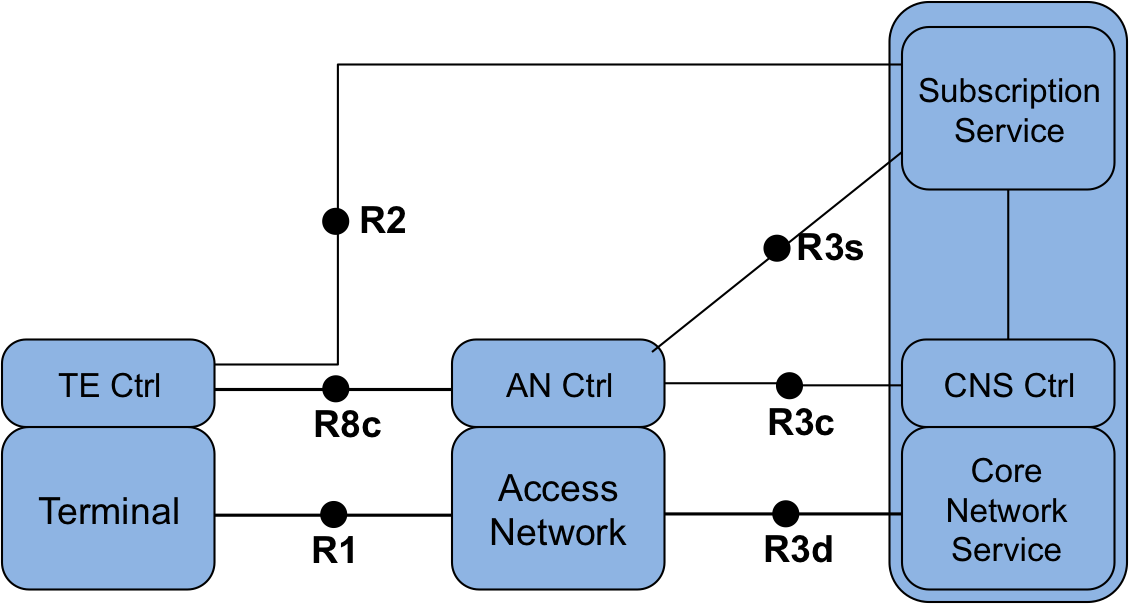 Figure 3: NRM with R8cNetwork Reference Model including Coordination and Information ServiceSome deployments include Coordiantion and Information Services to provide advance services such as spectrum management, coexistence, information services for mobility and so on. This reference model includes the possibility of having CIS entities in the network and provides a reference point to configure and control the information provided by these services.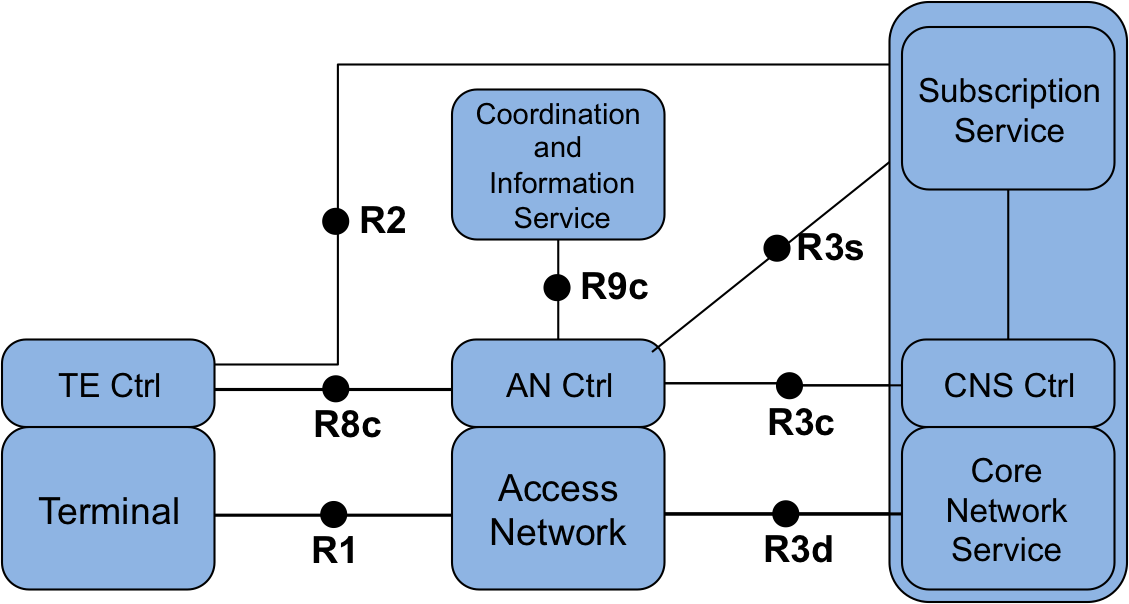 Figure 4: NRM including CISReference PointsR9c: represents a control interface between the Access Network Controller and the CIS system. It allows the configuration of the CIS and the control of the information provided by this system to the user.Generic IEEE 802 Network Reference Model ProposalGeneric IEEE 802 Network Reference Model ProposalGeneric IEEE 802 Network Reference Model ProposalGeneric IEEE 802 Network Reference Model ProposalDate: [2014-11-03]Date: [2014-11-03]Date: [2014-11-03]Date: [2014-11-03]Authors: Authors: Authors: Authors: Name Affiliation Phone Email Antonio de la OlivaUniversity Carlos III of Madridaoliva@it.uc3m.esJuan Carlos ZúñigaInterDigitaljuancarlos.zuniga@interdigital.comLuis Miguel ContrerasTelefonicaluismiguel.contrerasmurillo@telefonica.comRoger MarksEthAirNet Associatesroger@ethair.netNotice:This document does not represent the agreed view of the 802.1 OmniRAN TG. It represents only the views of the participants listed in the ‘Authors:’ field above. It is offered as a basis for discussion. It is not binding on the contributor, who reserve the right to add, amend or withdraw material contained herein. Notice:This document does not represent the agreed view of the 802.1 OmniRAN TG. It represents only the views of the participants listed in the ‘Authors:’ field above. It is offered as a basis for discussion. It is not binding on the contributor, who reserve the right to add, amend or withdraw material contained herein. Notice:This document does not represent the agreed view of the 802.1 OmniRAN TG. It represents only the views of the participants listed in the ‘Authors:’ field above. It is offered as a basis for discussion. It is not binding on the contributor, who reserve the right to add, amend or withdraw material contained herein. Notice:This document does not represent the agreed view of the 802.1 OmniRAN TG. It represents only the views of the participants listed in the ‘Authors:’ field above. It is offered as a basis for discussion. It is not binding on the contributor, who reserve the right to add, amend or withdraw material contained herein. Copyright policy:The contributor is familiar with the IEEE-SA Copyright Policy <http://standards.ieee.org/IPR/copyrightpolicy.html>. Copyright policy:The contributor is familiar with the IEEE-SA Copyright Policy <http://standards.ieee.org/IPR/copyrightpolicy.html>. Copyright policy:The contributor is familiar with the IEEE-SA Copyright Policy <http://standards.ieee.org/IPR/copyrightpolicy.html>. Copyright policy:The contributor is familiar with the IEEE-SA Copyright Policy <http://standards.ieee.org/IPR/copyrightpolicy.html>. Patent policy: The contributor is familiar with the IEEE-SA Patent Policy and Procedures:<http://standards.ieee.org/guides/bylaws/sect6-7.html#6> and <http://standards.ieee.org/guides/opman/sect6.html#6.3>.Patent policy: The contributor is familiar with the IEEE-SA Patent Policy and Procedures:<http://standards.ieee.org/guides/bylaws/sect6-7.html#6> and <http://standards.ieee.org/guides/opman/sect6.html#6.3>.Patent policy: The contributor is familiar with the IEEE-SA Patent Policy and Procedures:<http://standards.ieee.org/guides/bylaws/sect6-7.html#6> and <http://standards.ieee.org/guides/opman/sect6.html#6.3>.Patent policy: The contributor is familiar with the IEEE-SA Patent Policy and Procedures:<http://standards.ieee.org/guides/bylaws/sect6-7.html#6> and <http://standards.ieee.org/guides/opman/sect6.html#6.3>.